WE WELCOME MARCH AND ALL THE EXCITEMENT IT BRINGS TO OUR COMMUNITY AND OUR CHURCH...after all who doesn’t love a bargain!!OUR THRIFT SALE WILL OPEN OUR DOORS TO THE PUBLICON MARCH 14TH, MARCH 15TH AND WRAP UP ON MARCH 16THIn the interim we have a team of VERY HARD WORKERS who are at the church daily sorting, hanging clothing, pricing items, setting up displays, organizing what goes where, etc., etc., etc.!!
Simply put, it’s a lot of hard work that radiates much shared joy.  It puts a smile on my face when our core team of volunteers from our church call the people donating by their first names.  “Hi Estelle…what do you have for us today?”SALE DAYS…3/14 THURSDAY 4:00PM – 7:00PM
3/15 FRIDAY 10:00AM-7:00PM…..MIM HOPES TO VISIT US ON FRIDAY!!
3/16 SATURDAY 10:00AM-3:00PM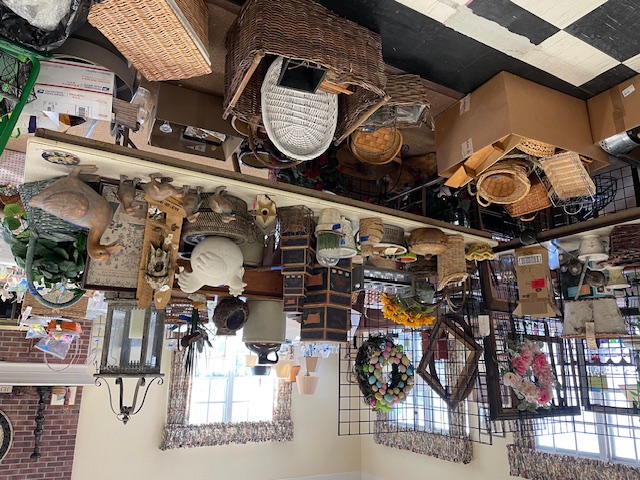 Our proceeds will be equally distributed between the New Providence CSA, the LINC program and our scholarship fund.ENVIRONMENTALISTS WANTEDThe Stewards of the Earth Committee has several subcommittees, one of which is called “Conservation Action.”  The Conservation Action subcommittee will examine ways in which environmentally sound endeavors may benefit the church and/or its congregants.If you have an interest in this area and are willing to assist our group, please contact Lynn Franklin at lmkfranklin@verizon.net or 908-755-6276.  If using the telephone, an answering machine is present 24/7.  Leave a message and I’ll contact you.Thank you
Lynn FranklinWE ARE IN NEED OF BAGS FOR OUR BOOK MISSIONShould you have any extra plastic shopping bags please drop them off at the church office.  Our book mission ladies are in dire need of them.  We transport our books to Newark in bags and our last drop off used 30 bags!!CALLING ALL USHERSOur worship committee has once again set up a schedule of volunteers to usher our Sunday services.  This was always something we practiced prior to the Pandemic and somehow afterwards it simply got lost.  

The role of this volunteer position includes the following tasks…Arriving 20 minutes before service to confirm that lights and fans are turned onGreet people with our bulletin as they enter our serviceAssist with elevator if necessaryBeing the acolyte for our serviceDoing the collectionTurning off lights, fans, closing the window shutters and locking the door in our narthexLOSS OF A CHILD PRAYER SERVICEThe Church of the Little Flower in Berkeley Heights will be holding a prayer service for anyone who has lost a child on Sunday, March 10th at 2pm.Should you have questions please contact Dan Grossano, Pastoral Associate for Ministries at 908-464-1585 or pastoral110.lf@gmail.comSEED BLOCKS FOR OUR GIVING GARDENSally Hoffman has been busy planting these seeds in preparation of that day in spring when we open our Giving Garden!  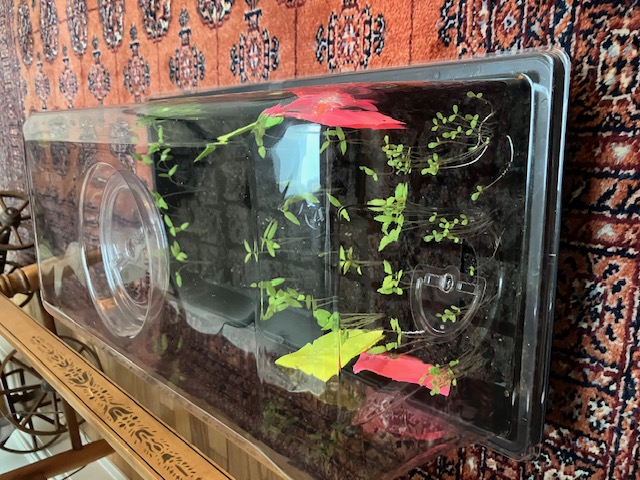 MARCH HAPPENINGSMarch 12th		10:30am Book Mission
			7:00pm Trustee MeetingMarch 13th		10:00am Prayer CallMarch 14th		4:00 – 7:00pm Thrift SaleMarch 15th		10am – 7:00pm Thrift SaleMarch 16th		10am – 3:00pm Thrift Sale
March  20th 		10:00am Prayer Call
			6:45pm Bell ChoirMarch 21st		2:00 Worship Committee
March 22nd		6:00 – 8:00pm LINC set up
March 23rd 		8:00am – 8:00pm LINC Distribution
March 24th		Palm Sunday
March 27th 		10:00 Prayer Call
			6:45pm Bell Choir
March 29th 		Good Friday – office closed
March 31st		10:00am Easter Sunday ServiceMARCH BIRTHDAYS
March 7th		Judy Chauncey
March 18th		Ruben Guerrero
Blessings, Linda